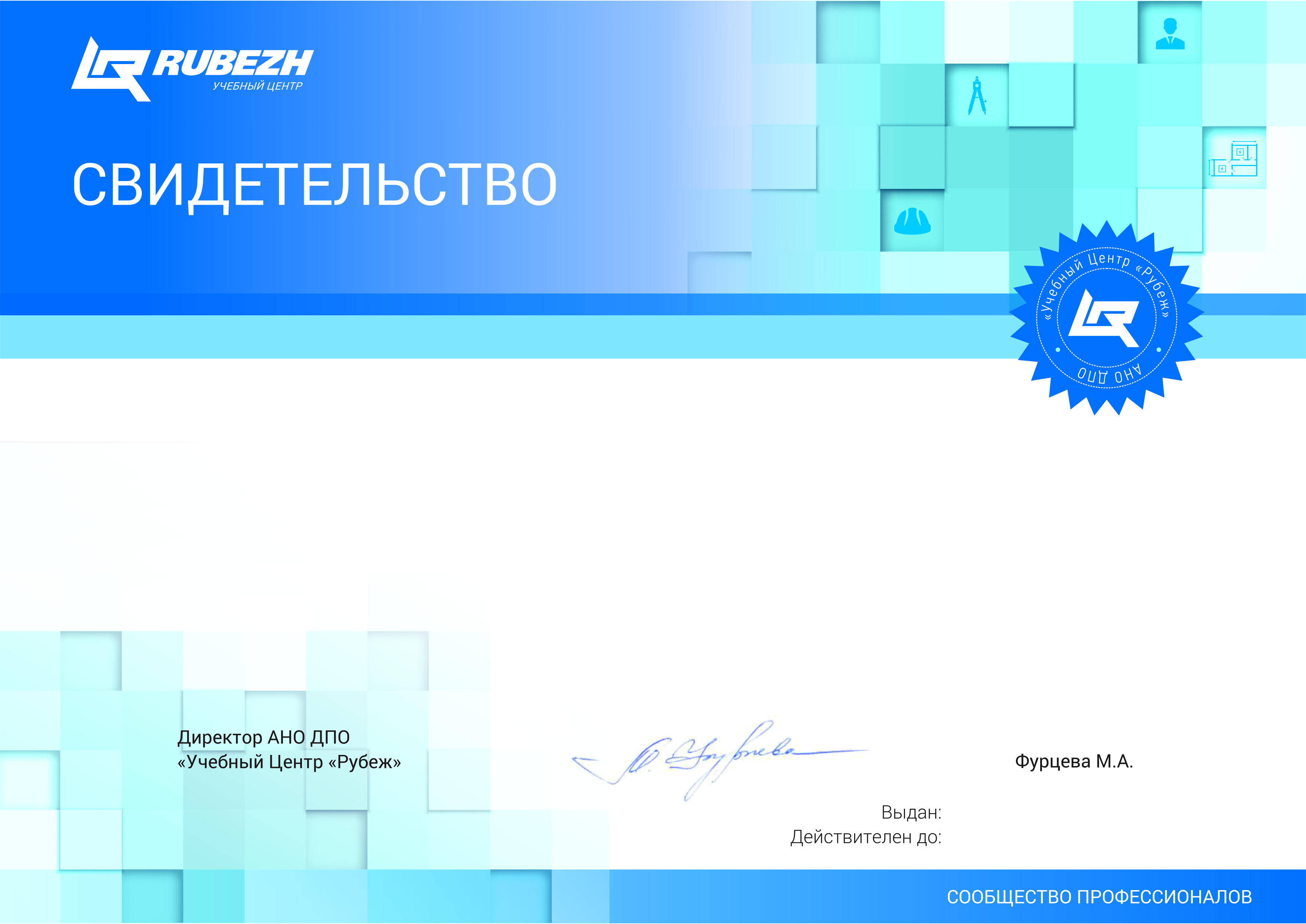 Настоящее свидетельство выданоАбросимову Игорю СергеевичуИ подтверждает, что он(она) прослушал(а) семинар по программе:«Инсталляция и конфигурирование адресных систем тм "Рубеж" на базе прибора ППКПУ "Рубеж-4А", ППКОПУ "Рубеж-2ОП", протокола R3»(Производитель ООО «КБ Пожарной Автоматики»)25.04.2017СВ000137													                       25.04.2018																